	ПРОЕКТ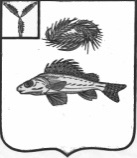 СОВЕТНОВОСЕЛЬСКОГО МУНИЦИПАЛЬНОГО ОБРАЗОВАНИЯЕРШОВСКОГО МУНИЦИПАЛЬНОГО РАЙОНАСАРАТОВСКОЙ ОБЛАСТИРЕШЕНИЕот                        года                                                                                         №	О бюджете Новосельского муниципального образованияЕршовского муниципального района Саратовской области на 2023 годи плановый период 2024 и 2025 годовНа основании ст. 21 Устава Новосельского муниципального образования Ершовского муниципального района Саратовской области и руководствуясь Федеральным Законом от 06.10.2003 г. №131-ФЗ "Об общих принципах организации местного самоуправления в Российской Федерации" СОВЕТ Новосельского муниципального образования РЕШИЛ: 1.Утвердить основные характеристики бюджета Новосельского муниципального образования Ершовского муниципального района Саратовской области на 2023 год:общий объем доходов в сумме 18309,2 тыс. рублей;общий объем расходов в сумме 18309,2 тыс. рублей;резервный фонд администрации Новосельского муниципального образования Ершовского муниципального района Саратовской областив сумме 9,0 тыс. рублей.2. Утвердить основные характеристики бюджета Новосельского муниципального образования Ершовского муниципального района Саратовской области на плановый период 2024 и 2025 год:1)  общий объем доходов на 2024 год в сумме 10332,8 тыс. рублей и на 2025 год в сумме 10764,0 тыс. рублей;2)  общий объем расходов на 2024 год в сумме 10332,8 тыс. рублей, в том числе условно утвержденные расходы в сумме 258,3 тыс.  рублей и на 2025 год в сумме 10764,0 тыс. рублей в том числе условно утвержденные расходы в сумме 538,2 тыс.. рублей;3)  резервный фонд администрации на 2024 год в сумме 9,0 тыс. рублей и на 2025 год в сумме 9,0 тыс. рублей;4) верхний предел муниципального долга Новосельскогомуниципального образования  Ершовского муниципального района Саратовской области на 1 января 2024 года в сумме 0,0 тыс. рублей.5) дефицит (профицит) бюджета Новосельского муниципального образования  Ершовского муниципального района Саратовской области на 2024 год в сумме 0,0 тыс. рублей и на 2025 год в сумме  0,0 тыс. рублей;3.Установить, что в соответствии с пунктом 8 статьи 217 Бюджетного кодекса Российской Федерации в сводную бюджетную роспись могут быть внесены изменения без внесения изменений в решение о бюджете Новосельского муниципального образования  Ершовского муниципального района Саратовской областив случаях:а)  перераспределения бюджетных ассигнований между разделами, подразделами,  целевыми статьями, группами  видов расходов  классификаций  расходов  бюджета в пределах общего  объема бюджетных ассигнований, предусмотренных местным бюджетом для финансирования мероприятий муниципальной программы.4.Утвердить объем поступлений доходов в бюджет Новосельского муниципального образования Ершовского муниципального района Саратовской области по кодам классификации доходов на 2023 год на плановый период на 2024 и 2025 годов в суммах согласно приложению № 1 к настоящему Решению.5. Утвердить объем межбюджетных трансфертов, получаемых из бюджета Ершовского муниципального района  на 2023 год в сумме 166,7 тыс. рублей, на плановый период на 2024 год в сумме 172,1тыс. рублей и на 2025 год в сумме 180,6 тыс. рублей.6. Утвердить объем и распределение бюджетных ассигнований  бюджета Новосельского муниципального образования  Ершовского муниципального района Саратовской области по разделам, подразделам, целевым статьям (муниципальным программам и непрограммным направлениям деятельности), группам видов расходов классификации расходовбюджета на 2023 годи на плановый период на 2024 и 2025 годов в суммах согласно приложению № 2 к настоящему Решению.7.Утвердить ведомственную структуру расходов бюджета Новосельского муниципального образования  Ершовского муниципального района Саратовской области на 2023 год и на плановый период на 2024 и 2025 годов в суммах и согласно приложению №3 к настоящему Решению.8. Утвердить перечень муниципальных программ Новосельского муниципального образования  Ершовского муниципального района Саратовской области, финансовое обеспечение которых предусмотрено расходной частью бюджета Новосельского муниципального образования  Ершовского муниципального района Саратовской области на 2023 год и на плановый период на 2024 и 2025 годов в суммах согласно приложению № 4 к настоящему Решению.9. Утвердить объем и распределение бюджетных ассигнований по целевым статьям  муниципальных программ муниципального образования, группам видов расходов классификации расходов  бюджета Новосельского муниципального образования  Ершовского муниципального района Саратовской области на 2023 год согласно приложению №5, к настоящему Решению.10. Утвердить объем и распределение бюджетных ассигнований бюджета Новосельского  муниципального образования Ершовского муниципального района Саратовской области,направляемых на исполнение публичных нормативных обязательств на 2023 год и на плановый период на 2024 и 2025 годов в суммах согласно приложению № 6 к настоящему Решению.11. Утвердить источники внутреннего финансирования дефицита бюджета Новосельского муниципального образования  Ершовского муниципального района Саратовской области, перечень статей и видов источников финансирования дефицита бюджета Новосельского муниципального образования  Ершовского муниципального района Саратовской области на 2023 год и на плановый период на 2024 и 2025 годов согласно приложению № 7 к настоящему Решению. 12. Утвердить объем бюджетных ассигнований муниципального дорожного фонда Новосельского муниципального образования  Ершовского муниципального района Саратовской области на 2023 год в сумме 11492,1 тыс. рублей, на плановый период на 2024 год в сумме 3150,0 тыс. рублей и на 2025 год в сумме  3222,8 тыс. рублей13. Установить, что информационное взаимодействие между Управлением Федерального казначейства по Саратовской области и администраторами доходов  местного бюджета может осуществляться через следующие уполномоченные органы:          - муниципальное учреждение «Централизованная бухгалтерия Ершовского муниципального  района».14. Администрация Новосельского муниципального образования Ершовского муниципального района Саратовской области обеспечивает направление в 2023 году остатков средств Новосельского муниципального образования  Ершовского муниципального района Саратовской области в объеме до 1500,0 тыс.рублей, находящихся по состоянию на 1 января 2023 года на едином счете  бюджета Новосельского  муниципального образования Ершовского муниципального района Саратовской области.15. Установить исходя из прогнозируемого уровня инфляции (декабрь 2023 года к декабрю 2022 года) размер индексации с 1 октября 2023 года на 6,1 процента, с 01.10.2024 года на 4,0 процента,  с 01.10.2025 на 3,9 процента:            - денежного вознаграждения Главы муниципального образования;            - окладов месячного  денежного содержания по должностям муниципальной службы  муниципального образования;            -  должностных окладов лиц, замещающих должности, не являющихся должностями муниципальной службы.16. Настоящее Решение вступает в силу с 1 января 2023 года.  17. Настоящее Решение опубликовать на официальном сайте  Ершовского муниципального района Саратовской области в сети интернет.Глава Новосельского муниципального образования  Ершовского муниципального района Саратовской области                                                                           И.П. ПроскурнинаПриложение № 1 к Решению Совета Новосельского муниципального образования Ершовского муниципального района Саратовской областиот _________г	№ _______Объем поступлений доходов в бюджет Новосельского муниципального образования  Ершовского муниципального района Саратовской областипо кодам классификации на2023 год  и плановый период 2024 и 2025 годов(тыс.рублей)Приложение № 2 к Решению Совета Новосельского муниципального образования Ершовского района Саратовской областиот ___________г	№ _________Объем и распределение бюджетных ассигнований бюджета Новосельскогомуниципального образования  Ершовского муниципального района Саратовской области по разделам,
подразделам, целевым статьям (муниципальным программам и
непрограммным направлениям деятельности), группам  видов расходов бюджетана 2023 год и плановый период 2024 и 2025 годов(тыс. рублей)Приложение № 3 к Решению Совета Новосельского муниципального образования Ершовского района Саратовской областиот ___________г.	№  _________Ведомственная структура расходов бюджета Новосельского  муниципального образования  Ершовского муниципального района Саратовской областина 2023 год и плановый период 2024и 2025 годов(тыс. рублей)Приложение № 4 к Решению Совета Новосельского муниципального образования Ершовского района Саратовской областиот ___________г.	№ __________Перечень муниципальных программ Новосельского  муниципального образования  Ершовского муниципального района Саратовской области, финансовое обеспечение которых, предусмотрено расходной частью бюджета Новосельскогомуниципального образования  Ершовского муниципального района Саратовской областина 2023 год  и плановый период  2024 и 2025 годов (тыс. рублей)Приложение № 5 к Решению Совета Новосельского муниципального образования Ершовского района Саратовской областиот _____________г № __________Объем и распределение бюджетных ассигнований по целевым статьям муниципальных программ  муниципального образования, группам  видов расходов классификации расходов бюджета Новосельского муниципального образования Ершовского района Саратовской области на 2023 год и плановый период 2024 и 2025 годов(тыс. рублей)Приложение № 6 к Решению Совета Новосельского муниципального образования Ершовского района Саратовской областиот ___________г.	№ ________Объем и распределение бюджетных ассигнований бюджетаНовосельского муниципального образования  Ершовского муниципального района Саратовской области, направляемых на исполнение публичных нормативных обязательств на  2023год и плановый период  2024 и 2025 годов(тыс. рублей)Приложение № 7 к Решению Совета Новосельского муниципального образования Ершовского района Саратовской областиот _________г.	№ ________Источники финансирования дефицита бюджета Новосельского муниципального образования Ершовского муниципального района Саратовской области на 2023 год и плановый период 2024 и 2025 годовГлавныйадминистратордоходовбюджетаВида и подвида доходов бюджетаГлавныйадминистратордоходовбюджетаВида и подвида доходов бюджета2023 год2024 год2025год000100 00000 00 0000 000НАЛОГОВЫЕ И НЕНАЛОГОВЫЕ ДОХОДЫ9715,510160,710583,4НАЛОГОВЫЕ ДОХОДЫ9535,59980,610403,3000101 00000 00 0000 000Налоги на прибыль, доходы2479,62685,42908,3000101 02000 01 0000 110Налог на доходы физических лиц2479,62685,42908,3000103 02000 01 0000 110Акцизы по подакцизным товарам ( продукции), производимым на территории РФ3065,13150,03222,8000103 02000 01 0000 110Акцизы по подакцизным товарам ( продукции), производимым на территории РФ3065,13150,03222,8000105 00000 00 0000 000Налоги на совокупный доход1230,81267,21267,2000105 03000 01 0000 110Единый сельскохозяйственный налог1230,81267,21267,2000106 00000 00 0000 000Налоги на имущество2745,02863,02990,0000106 01000 00 0000 110Налог на имущество 650,0715,0787,0000106 06000 00 0000 110Земельный налог 2095,02148,02203,0000108 00000 00 0000 000Государственная пошлина15,015,015,0717108 04020 01 0000 110Госпошлина за совершение  нотариальных действий15,015,015,0НЕНАЛОГОВЫЕ ДОХОДЫ180,1180,1180,1000111 00000 00 0000 000Доходы от использования имущества, находящегося в государственной  и муниципальной собственности170,1170,1170,1717111 05035 10 0000 120Доходы от сдачи в аренду имущества, находящегося в оперативном управлении органов управления сельских поселений и созданных ими учреждений (за исключением имущества муниципальных бюджетных и автономных учреждений)170,1170,1170,1000116 00000 00 0000 000Штрафы,санкции,возмещение ущерба10,010,010,0717116 02020 02 0000 140Административные штрафы, установленные законами субъектов Российской Федерации об административных правонарушениях, за нарушение муниципальных правовых актов10,010,010,0ИТОГО ДОХОДОВ9715,610160,710583,4000200 00000 00 0000 000Безвозмездные поступления8593,7172,1180,6000202 00000 00 0000 000Безвозмездные поступления от других бюджетов бюджетной системы Российской Федерации8593,7172,1180,6000202 10000 00 0000 000Дотации бюджетам субъектов Российской Федерации и муниципальных образований166,7172,1180,6000202 16001 00 0000 150Дотации на выравнивание бюджетной обеспеченности166,7172,1180,6717202 16001 10 0002 150Дотации бюджетам сельских поселений на выравнивание бюджетной обеспеченности за счёт субвенций из областного бюджета166,7172,1180,6000202 200000 00 0000 000Субсидии бюджетам субъектов Российской Федерации и муниципальныхобразований8427,0717 Субсидии  бюджетам поселений области на осуществление дорожной деятельности в отношении автомобильных дорог общего пользования местного значения в границах населенных пунктов сельсих поселений за счет средств областного дорожного фонда8427,0000202 30000 00 0000 000Субвенции бюджетам субъектов Российской Федерации и муниципальных образований717202 35118 10 0000 150Субвенции бюджетам сельских поселений на осуществление первичного воинского учета  органами местного самоуправления поселений, муниципальных и городских округовВСЕГО ДОХОДОВ18309,310332,810764,0Превышение доходов над расходами(- дефицит, + профицит)НаименованиеКодразделаКодподразделаКодцелевойстатьиКодцелевойстатьиКод вида расходовКод вида расходов2023год2024год2024год2024год2025годОбщегосударственные вопросы0100005910,75454,65454,65454,65558,8Функционирование высшего должностного лица субъекта Российской Федерации и муниципального образования0102021216,01216,01216,01216,01216,0Выполнение функций органами местного самоуправления010202410 00 00000410 00 000001216,01216,01216,01216,01216,0Обеспечение деятельности представительного органа  местного самоуправления010202411 00 00000411 00 000001216,01216,01216,01216,01216,0Расходы на обеспечение деятельности главы  муниципального образования010202411 00 02000411 00 020001216,01216,01216,01216,01216,0Расходы на выплаты персоналу в целях обеспечения выполнения функций государственными (муниципальными) органами, казенными учреждениями010202411 00 02000411 00 020001001216,01216,01216,01216,01216,0Функционирование Правительства Российской Федерации, высших исполнительных органов государственной власти субъектов Российской Федерации, местных администраций 0104044175,34179,64179,64179,64183,8Выполнение функций органами местного самоуправления010404410 00 00000410 00 000004079,94079,84079,84079,84079,8Обеспечение деятельности органов исполнительной власти010404413 00 00000413 00 000004079,94079,84079,84079,84079,8Расходы на обеспечение функций центрального аппарата010404413 00 02200413 00 022003974,93974,93974,83974,83974,8Расходы на выплаты персоналу в целях обеспечения выполнения функций государственными (муниципальными) органами, казенными учреждениями010404413 00 02200413 00 022001003595,03595,03595,03595,03595,0Закупка товаров, работ и услуг для государственных (муниципальных) нужд010404413 00 02200413 00 02200200376,1376,1376,0376,0376,0Иные бюджетные ассигнования010404413 00 02200413 00 022008003,83,83,83,83,8Уплата земельного налога, налога на имущество  и транспортного налога органами местного самоуправления010404413 00 06100413 00 06100105,0105,0105,0105,0105,0Иные бюджетные ассигнования010404413 00 06100413 00 06100800105,0105,0105,0105,0105,0Предоставление межбюджетных трансфертов 010404960 00 00000960 00 0000095,495,499,899,8104,0Предоставление межбюджетных трансфертов из бюджетов поселений010404961 00 00000961 00 0000095,495,499,899,8104,0Межбюджетные трансферты, передаваемые бюджетам муниципальных районов из бюджетов поселений на осуществление части полномочий по решению вопросов местного значения соответствии с заключёнными соглашениями в части формирования и исполнения бюджетов поселений010404961 00 03010961 00 0301095,495,499,899,8104,0Межбюджетные трансферты010404961 00 03010961 00 0301050095,495,499,899,8104,0 Обеспечение проведения выборов и референдумов010707460,4460,4 Обеспечение и проведение выборов и референдумов010707460 00 00000460 00 00000460,4460,4 Выборы в органы местного самоуправления муниципального образования010707460 00 06800460 00 06800460,4460,4Иные бюджетные ассигнования010707460 00 06800460 00 06800880460,4460,4Резервные  фонды0111119,09,09,09,09,0Программа муниципального образования0111119,09,09,09,09,0Развитие муниципального управления муниципального образования на 2021-2024 годы011111770 00 00000770 00 000009,09,09,09,09,0подпрограмма «Управление муниципальными финансами в муниципальном образовании»011111773 01 00000773 01 000009,09,09,09,09,0Управление резервными средствами011111773 01 00001773 01 000019,09,09,09,09,0Средства, выделяемые из резервного фонда администрации муниципального образования011111773 01 00001773 01 000019,09,09,09,09,0Иные бюджетные ассигнования011111773 01 00001773 01 000018009,09,09,09,09,0Другие общегосударственные вопросы01131350,050,050,050,0150,0Мероприятия в сфере приватизации и продажи муниципального имущества муниципального образования011313440 00 00000440 00 0000050,050,050,050,0150,0Оценка недвижимости, признания прав и регулирования отношений по муниципальной собственности011313440 00 06600440 00 0660050,050,050,050,0150,0Закупка товаров, работ и услуг для государственных (муниципальных) нужд011313440 00 06600440 00 0660020050,050,050,050,0150,0Национальная оборона020000Мобилизационная и вневойсковая подготовка020303Осуществление переданных полномочий  РФ020303900 00 00000900 00 00000Осуществление переданных полномочий  РФ за счет субвенций из федерального бюджета020303902 00 00000902 00 00000Осуществление первичного воинского учета органами местного самоуправления поселений, муниципальных и городских округов02030390 2 00 5118090 2 00 51180Расходы на выплаты персоналу в целях обеспечения выполнения функций государственными (муниципальными) органами, казенными учреждениями020303902 00 51180902 00 51180100Закупка товаров, работ и услуг для государственных (муниципальных) нужд020303902 00 51180902 00 51180200Национальная безопасность и правоохранительная деятельность03000050,050,050,050,0150,0Защита населения и территории от чрезвычайных ситуаций природного и техногенного характера, пожарная безопасность03101050,050,050,050,0150,0Программа муниципального образования03101050,050,050,050,0150,0Защита населения и территорий от чрезвычайных ситуаций , обеспечение пожарной безопасности в муниципальном образованиина 2022-2024 годы031010820 00 00000820 00 0000050,050,050,050,0150,0подпрограмма « Обеспечение пожарной безопасности на территории муниципального образования»031010821 00 01100821 00 0110050,050,050,050,0150,0Закупка товаров, работ и услуг для государственных    ( муниципальных) нужд031010821 00 01100821 00 0110020050,050,050,050,0150,0Национальная экономика04000011492,111492,111492,13150,03222,8Дорожное хозяйство (дорожные фонды)04090911492,111492,111492,13150,03222,8Программа муниципального образования04090911492,111492,111492,13150,03222,8Развитие транспортной системы  на территории муниципального образования на 2022-2024 годы040909780 00 00000780 00 0000011492,111492,111492,13150,03222,8Подпрограмма  « Капитальный ремонт, ремонт  и содержание автомобильных дорог местного значения в границах поселения, находящихся муниципальной собственности»040909782 00 00000782 00 000003065,13065,13065,13150,03222,8Капитальный ремонт, ремонт и содержание автомобильных дорог местного значения в границах поселения, находящихся в муниципальной собственности040909782 00 10210782 00 102103065,13065,13065,13150,03222,8Капитальный ремонт, ремонт и содержание автомобильных дорог местного значенияв границах поселения, находящихся в муниципальной собственности за счет средств дорожного фонда муниципального образования ( акцизы)040909782 00 10211782 00 102113065,13065,13065,13150,03222,8Закупка товаров, работ и услуг для государственных                   ( муниципальных) нужд040909782 00 10211782 00 102112003065,13065,13065,13150,03222,8Мероприятие « Осуществление дорожной деятельности в отношении автомобильных дорог общего   пользования местного значения в границах населенных пунктов сельских поселений за счет средств областного дорожного фонда040909782 02  00000782 02  000008427,08427,08427,0Осуществление дорожной деятельности в отношении автомобильных дорог общего пользования местного значения в границах населенных пунктов сельских поселений за счет средств областного дорожного фонда040909782 02 D7610782 02 D76108427,08427,08427,0Закупка товаров, работ и услуг для государственных (муниципальных) нужд040909782 02 D7610782 02 D76102008427,08427,08427,0Жилищно-коммунальное хозяйство050000736,5736,5736,5  1299,91174,2Коммунальное хозяйство050202226,5226,5226,5639,9514,2Программа муниципального образования050202226,5226,5226,5639,9514,2Обеспечение населения доступным жильем и развитие жилищной коммунальной инфраструктуры муниципального образованияна 2022-2024 годы050202720 00 00000720 00 00000226,5226,5226,5639,9514,2подпрограмма «Обеспечение населения муниципального образования водой питьево-хозяйственного назначения »050202726 0000000726 0000000226,5226,5226,5639,9514,2Обеспечение населения муниципального образования водой питьево-хозяйственного назначения050202726 0001100726 0001100226,5226,5226,5639,9514,2Закупка товаров, работ и услуг для государственных (муниципальных) нужд050202726 0001100726 0001100200226,5226,5226,5639,9514,2Благоустройство050303510,0510,0510,0660,0660,0Программа муниципального образования050303510,0510,0510,0660,0660,0Благоустройство на территории муниципального образования на 2021-2024 годы050303840 00 00000840 00 00000510,0510,0510,0660,0660,0подпрограмма «Уличное освещение»050303840 00 01111840 00 01111360,0360,0360,0360,0360,0Закупка товаров, работ и услуг для государственных (муниципальных) нужд050303840 00 01111840 00 01111200360,0360,0360,0360,0360,0подпрограмма « Развитие благоустройства на территории муниципального образования»050303840 00 01113840 00 01113150,0150,0150,0300,0300,0Закупка товаров, работ и услуг для государственных (муниципальных) нужд050303840 00 01113840 00 01113200150,0150,0150,0300,0300,0Социальная политика100000120,0120,0120,0120,0120,0Пенсионное обеспечение100101120,0120,0120,0120,0120,0Программа муниципального образования100101120,0120,0120,0120,0120,0Социальная поддержка и социальное обслуживание граждан  муниципального образования на 2022-2024 годы 100101800 00 00000800 00 00000120,0120,0120,0120,0120,0подпрограмма «Социальная поддержка граждан»100101802 01 00000802 01 00000120,0120,0120,0120,0120,0Доплата к пенсиям муниципальным служащим100101802 01 01117802 01 01117120,0120,0120,0120,0120,0Социальное обеспечение и иные выплаты  населению100101802 01 01117802 01 01117300120,0120,0120,0120,0120,0Всего расходов:18309,318309,318309,310074,510225,8Наименование главного распорядителя средств бюджета  Новосельского муниципального образования, разделов, подразделов, целевых статей и видов расходовКод главного распорядителя средств бюджетаКоды классификации расходов бюджетаКоды классификации расходов бюджетаКоды классификации расходов бюджетаКоды классификации расходов бюджетаКоды классификации расходов бюджетаКоды классификации расходов бюджетаКоды классификации расходов бюджетаКоды классификации расходов бюджетаНаименование главного распорядителя средств бюджета  Новосельского муниципального образования, разделов, подразделов, целевых статей и видов расходовКод главного распорядителя средств бюджетаРазделПодразделЦелеваястатьяВидрасходовНаименование главного распорядителя средств бюджета  Новосельского муниципального образования, разделов, подразделов, целевых статей и видов расходовКод главного распорядителя средств бюджетаРазделПодразделЦелеваястатьяВидрасходов2023 год2024 год2024 год2025 год1234567889Администрация  Новосельского  МО71718309,310074,510074,510225,8Общегосударственные вопросы71701005910,75454,65454,65558,8Функционирование высшего должностного лица субъекта Российской Федерации и муниципального образования71701021216,01216,01216,01216,0Выполнение функций органами местного самоуправления7170102410 00 000001216,01216,01216,01216,0Обеспечение деятельности представительного органа местного самоуправления7170102411 00 000001216,01216,01216,01216,0Расходы на обеспечение деятельности главы муниципального образования7170102411 00 020001216,01216,01216,01216,0Расходы на выплату персоналу в целях обеспечения выполнения функций государственными              ( муниципальными) органами, казенными учреждениями7170102411 00 020001001216,01216,01216,01216,0Функционирование Правительства Российской Федерации, высших исполнительных органов государственной власти субъектов Российской Федерации, местных администраций71701044175,34179,64179,64183,8Выполнение функций органами местного самоуправления7170104410 00 000004079,94079,84079,84079,8Обеспечение деятельности органов исполнительной власти7170104413 00 000004079,94079,84079,84079,8Расходы на обеспечение функций центрального аппарата7170104413 00 022003974,93974,83974,83974,8Расходы на выплаты персоналу в целях обеспечения выполнения функций государственными (муниципальными) органами, казенными учреждениями7170104413 00 022001003595,03595,03595,03595,0Закупка товаров, работ и услуг для государственных (муниципальных) нужд7170104413 00 02200200376,1376,0376,0376,0Иные бюджетные ассигнования7170103411 00 022008003,83,83,83,8Уплата земельного налога, налога на имущество  и транспортного налога органами местного самоуправления7170104413 00 06100105,0105,0105,0105,0Иные бюджетные ассигнования7170104413 00 06100800105,0105,0105,0105,0Предоставление межбюджетных трансфертов 7170104960 00 0000095,499,899,8104,0Предоставление межбюджетных трансфертов из бюджетов поселений7170104961 00 0000095,499,899,8104,0Межбюджетные трансферты, передаваемые бюджетам муниципальных районов из бюджетов поселений на осуществление части полномочий по решению вопросов местного значения соответствии с заключёнными соглашениями в части формирования и исполнения бюджетов поселений7170104961 00 0301095,499,899,8104,0Межбюджетные трансферты7170104961 00 0301050095,499,899,8104,0 Обеспечение проведения выборов и референдумов7170107460,4 Обеспечение и проведение выборов и референдумов7170107460 00 00000460,4 Выборы в органы местного самоуправления муниципального образования7170107460 00 06800460,4Иные бюджетные ассигнования7170107460 00 06800880460,4Резервные  фонды71701119,09,09,09,0Программа муниципального образования71701119,09,09,09,0Развитие муниципального управления муниципального образования на 2021-2024 годы7170111770 00 000009,09,09,09,0подпрограмма «Управление муниципальными финансами в муниципальном образовании»7170111773 01 000009,09,09,09,0Управление резервными средствами7170111773 01 000019,09,09,09,0Средства, выделяемые из резервного фонда администрации муниципального образования7170111773 01 000019,09,09,09,0Иные бюджетные ассигнования7170111773 01 000018009,09,09,09,0Другие общегосударственные вопросы717011350,050,050,0150,0Мероприятия в сфере приватизации и продажи муниципального имущества муниципального образования7170113440 00 0000050,050,050,0150,0Оценка недвижимости, признания прав и регулирования отношений по муниципальной собственности7170113440 00 0660050,050,050,0150,0Закупка товаров, работ и услуг для государственных (муниципальных) нужд7170113440 00 0660020050,050,050,0150,0Национальная оборона7170200Мобилизационная и вневойсковая подготовка7170203Осуществление переданных полномочий  РФ7170203900 00 00000Осуществление переданных полномочий  РФ за счет субвенций из федерального бюджета7170203902 00 00000Осуществление первичного воинского учета органами местного самоуправления поселений, муниципальных и городских округов717020390 2 00 51180Расходы на выплаты персоналу в целях обеспечения выполнения функций государственными (муниципальными) органами, казенными учреждениями7170203902 00 51180100Закупка товаров, работ и услуг для государственных (муниципальных) нужд7170203902 00 51180200Национальная безопасность и правоохранительная деятельность717030050,050,0150,0150,0Защита населения и территории от чрезвычайных ситуаций природного и техногенного характера, пожарная безопасность717031050,050,0150,0150,0Программа муниципального образования717031050,050,0150,0150,0Защита населения и территорий от чрезвычайных ситуаций , обеспечение пожарной безопасности в муниципальном образованиина 2022-2024 годы7170310820 00 0000050,050,0150,0150,0подпрограмма « Обеспечение пожарной безопасности на территории муниципального образования»7170310821 00 0110050,050,0150,0150,0Закупка товаров, работ и услуг для государственных                                               ( муниципальных) нужд7170310821 00 0110020050,050,0150,0150,0Национальная экономика717040011492,13150,03222,83222,8Дорожное хозяйство (дорожные фонды)717040911492,13150,03222,83222,8Программа муниципального образования717040911492,13150,03222,83222,8Развитие транспортной системы  на территории муниципального образования на 2022-2024 годы7170409780 00 0000011492,13150,03222,83222,8Подпрограмма « Капитальный ремонт, ремонт и содержание автомобильных дорог местного значения в границах поселения, находящихся в муниципальной собственности»7170409782 00 000003065,13150,03222,83222,8Капитальный ремонт, ремонт и содержание автомобильных дорог местного значения в границах поселения, находящихся в муниципальной собственности7170409782 00 102103065,13150,03222,83222,8Капитальный ремонт, ремонт и содержание автомобильных дорог местного значения в границах поселения, находящихся в муниципальной собственности за счет средств дорожного фонда муниципального образования                ( акцизы)7170409780 00 102113065,13150,03150,03222,8Закупка товаров, работ и услуг для государственных ( муниципальных) нужд7170409782 00 102112003065,13150,03150,03222,8Мероприятие « Осуществление дорожной деятельности в отношении автомобильных дорог общего пользования местного значения в границах населенных пунктов сельских поселений за счет областного дорожного фонда7170409782 02 000008427,0Осуществление дорожной деятельности в отношении автомобильных дорог общего пользования местного значения в границах  населенных пунктов сельских поселений за счет средств областного дорожного фонда7170409782 02 D76108427,0Закупка  товаров, работ и услуг для государственных ( муниципальных) нужд7170409782 02 D76102008427,0Жилищно-коммунальное хозяйство7170500736,51299,91299,91174,2Коммунальное хозяйство7170502226,5639,9639,9514,2Программа муниципального образования7170502226,5639,9639,9514,2Обеспечение населения доступным жильем и развитие жилищной коммунальной инфраструктуры муниципального образования   на 2022-2024 годы7170502720 00 00000226,5639,9639,9514,2подпрограмма «Обеспечение населения муниципального образования водой питьево-хозяйственного назначения »7170502726 0000000226,5639,9639,9514,2Обеспечение населения муниципального образования водой питьево-хозяйственного назначения7170502726 0001100226,5639,9639,9514,2Закупка товаров, работ и услуг для государственных (муниципальных) нужд7170502726 0001100200226,5639,9639,9514,2Благоустройство7170503510,0660,0660,0660,0Программа муниципального образования7170503510,0660,0660,0660,0Благоустройство на территории муниципального образования на 2021-2024 годы7170503840 00 00000510,0660,0660,0660,0подпрограмма «Уличное освещение»7170503840 00 01111360,0360,0360,0360,0Закупка товаров, работ и услуг для государственных (муниципальных) нужд7170503840 00 01111200360,0360,0360,0360,0подпрограмма « Развитие благоустройства на территории муниципального образования»7170503840 00 01113150,0300,0300,0300,0Закупка товаров, работ и услуг для государственных (муниципальных) нужд7170503840 00 01113200150,0300,0300,0300,0Социальная политика7171000120,0120,0120,0120,0Пенсионное обеспечение7171001120,0120,0120,0120,0Программа муниципального образования7171001120,0120,0120,0120,0Социальная поддержка и социальное обслуживание граждан  муниципального образования на 2022-2024 годы7171001800 00 00000120,0120,0120,0120,0подпрограмма «Социальная поддержка граждан»7171001802 01 00000120,0120,0120,0120,0Доплата к пенсиям муниципальным служащим7171001802 01 01117120,0120,0120,0120,0Социальное обеспечение и иные выплаты  населению7171001802 01 01117300120,0120,0120,0120,0Всего расходов:18309,310074,510074,510225,8№п/пНаименование муниципальной программы№п/пНаименование муниципальной программы2023 год2024 год2025год1Развитие муниципального  управления муниципального образования на 2021-2025 годы9,09,09,02Защита населения и территории от чрезвычайных ситуаций, обеспечение пожарной безопасности в муниципальном образовании на 2022- 2025годы50,050,0150,03Развитие транспортной системы на территории муниципального образования на 2022-2025 годы11492,13150,03222,84Обеспечение населения доступным жильем и развитие жилищной коммунальной инфраструктуры муниципального образования на 2022-2025 годы226,5639,9514,25Благоустройство на территории  муниципального  образования на 2021-2025 годы510,0660,0660,06Социальная поддержка и социальное обслуживание граждан муниципального образования на 2022-2025 годы 120,0120,0120,0Итого12407,64628,94676,0НаименованиеЦелеваястатьяВидрасходовНаименованиеЦелеваястатьяВидрасходов2023 год2024 год2025 годПрограмма муниципального образования:Обеспечение населения доступным жильем и развитие жилищной коммунальной инфраструктуры муниципального образования  на 2022-2025 годы720 00 00000226,5639,9514,2подпрограмма «Обеспечение населения муниципального образования водой питьево-хозяйственного назначения »726 0000000226,5639,9514,2Обеспечение населения муниципального образования водой питьево-хозяйственного назначения726 0001100226,5639,9514,2Закупка товаров, работ и услуг для государственных (муниципальных) нужд726 0001100200226,5639,9514,2Развитие муниципального управления муниципального образования на 2021-2025 годы770 00 000009,09,09,0подпрограмма «Управление муниципальными финансами в муниципальном образовании»773 01 000009,09,09,0Управление резервными средствами773 01 000019,09,09,0Средства, выделяемые из резервного фонда администрации муниципального образования773 01 000019,09,09,0Иные бюджетные ассигнования773 01 000018009,09,09,0Развитие транспортной системы на территории муниципального образования на 2022-2025 годы780 00 0000011492,13150,03222,8Подпрограмма « Капитальный  ремонт, ремонт и содержание автомобильных дорог местного значения в границах поселения, находящихся  в муниципальной собственности782 00 000003150,03222,8Капитальный ремонт, ремонт и содержание автомобильных дорог местьного значения в границах поселения, находящихся в муниципальной собственности782 00 102103065,13150,03222,8782 00 102113065,13150,03222,8Закупка товаров, работ и услуг для государственных (муниципальных) нужд782 00 102112003065,13150,03222,8Мероприятие «Осуществление дорожной деятельности в отношении автомобильных дорог общего пользования местного значения в границах населенных пунктов сельских поселений за счет средств областного дорожного фонда782 02 000008427,0Осуществление дорожной деятельности в отношении автомобильных дорог общего пользования местного значения в границах населенных пунктов сельских поселений за счет средств областного дорожного фонда782 02 D76108427,0Закука товаров, работ и услуг для государственных        ( муниципальных) нужд782 02 D76102008427,0Социальная поддержка и социальное обслуживание граждан  муниципального образования на 2022-2025 годы800 00 00000120,0120,0120,0подпрограмма «Социальная поддержка граждан»802 01 00000120,0120,0120,0Доплата к пенсиям муниципальным служащим802 00 01117120,0120,0120,0Социальное обеспечение и иные выплаты  населению802 00 01117300120,0120,0120,0Защита населения и территорий от чрезвычайных ситуации , обеспечение пожарной безопасности в муниципальном образованиина 2022-2025 годы820 00 0000050,050,0150,0подпрограмма « Обеспечение пожарной безопасности на территории муниципального образования»821 00 0110050,050,0150,0Закупка товаров, работ и услуг для государственных                                               ( муниципальных) нужд821 00 0110020050,050,0150,0Благоустройство на территории муниципального образования на 2021-2025 годы840 00 00000510,0660,0660,0Подпрограмма « Уличное освещение»840 00 01111360,0360,0360,0Закупка товаров, работ и услуг длят государственных ( муниципальных) нужд840 00 01111200360,0360,0360,0Подпрограмма « Развитие благоустройства на территории муниципального образования»840 00 01113150,0300,0300,0Закупка товаров, работ и услуг длят государственных ( муниципальных ) нужд840 00 01113200150,0300,0300,0Итого12407,64628,94676,0Код классификации расходов бюджетовНаименование публичного нормативного обязательства2023 год2024 год2025 год717 1001 802 01 01117 300Доплата к пенсиям муниципальным служащим120,0120,0120,0Итого120,0120,0120,0Код бюджетной классификации наименование2023 год2024 год2025год717 0105 0000 00 0000 000Изменение остатков средств на счет по учету средств бюджета717 0105 0201 10 0000 510 Увеличение прочих остатков денежных средств бюджетов поселений-18309,3-10332,8-10764,0717 0105 0201 10 0000 610 Уменьшение прочих остатков денежных средств бюджетов поселений18309,310332,810764,0Итого:0,00,00,0